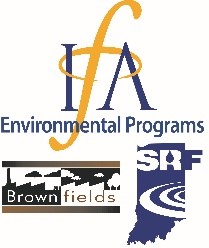 FRONT-END DOCUMENT CERTIFICATION (FEDC)I ____________________________________of ____________________________________________________ certify     (Engineer’s Name)					(Engineering Firm)that the bidding documents for the _______________________________________________________ project(s) for the 						  	 (Project Name)___________________________________________________ comply with all the bidding requirements of the  		 (SRF Applicant)State Revolving Fund (SRF) Loan Programs, the Indiana Finance Authority (IFA) and the State of Indiana (State) which include, among others, the following (with references to attached documents):Nondiscrimination and Equal Opportunity Employment All bidding documents and contracts for work must include the contract provisions provided in Attachment A, including forms OEE-1 Certification of Nonsegregated Facilities and OEE-2 Nondiscrimination in Employment.Davis-Bacon Act and related laws and regulations.A copy of the applicable Davis-Bacon wage determination will be included in all contracts and subcontracts for work. A copy of the wage determination and the Davis-Bacon poster (WH-1321) will be posted by the contractor and subcontractors at the project site in a prominent and accessible place where it can be easily seen by workers. All contracts and subcontracts for work will include terms and conditions similar to those provided in Attachment B and Attachment C. Disadvantaged Business Enterprise (DBE) Efforts All efforts to provide opportunities for DBEs shall be documented and submitted following the instructions and form in Attachment D.Suspension and Debarment All contracts for work will include terms and conditions similar to thoseprovided in Attachment E. Green Project Reserve (GPR) Incentive Program If GPR approved components are included in this project, solicitations or requests for bids shall include instructions similar to those provided in Attachment F.  Bidders shall provide the bid amount allocated to each GPR component with their bid using the GPR Bid Breakdown in Attachment G.  Engineer shall provide the GPR Final Summary (Attachment H) to SRF with the post-bid documentation submittal.American Iron and Steel (AIS) ClauseAll procurement contracts must include AIS language as set forth in Attachment I.  Bid documents must inform the bidders of this requirement.Prior to entering into a procurement contract, all successful bidders will certify in the form as set forth in Attachment J to such matters.  (Bid documents must inform the bidders of such matters).Section 608 of the Clean Water Act and Section 1452(a)(4)(A) of the Safe Drinking Water Act require that none of the appropriated funds may be used for the construction, alteration, maintenance, or repair of a public water system or treatment works unless all of the iron and steel products used in the project are produced in the United States unless a waiver is provided to the recipient by US EPA (EPA Waiver).Useful Life Certification (Attachment K)If the financing will include direct federal funds from the SRF Loan program, known as Equivalency, the following will also be required:Contract Provisions Related to Certain Telecommunication and Video Surveillance Services and Equipment for Equivalency ProjectsAll procurement contracts must include Telecommunication language as set forth in Attachment L.  Bid documents must inform the bidders of this requirement.Build America, Buy America (BABA) Clause (supersedes AIS when applicable)All procurement contracts for Equivalency loans must include BABA language as set forth in Attachment M.  Bid documents must inform the bidders of this requirement.Prior to entering into a procurement contract on Equivalency Loans, all successful bidders will certify in the form as set forth in Attachment N to such matters.  (Bid documents must inform the bidders of such matters).Bids are expected to be open on (date): __________________		Please check one of the following regarding how long bids will be held after opening:____	60 days			____      90 days			____      Other: ____________Please check one of the following regarding permanent land acquisition:____	I certify that no land/easement acquisition was required for this project.____	Land/easement acquisition is not yet complete, so we are requesting a mutually agreed upon date of __________________ to have all acquisition finalized.____      All land acquisition is complete and a letter from the SRF applicant and their attorney is attached certifying compliance with 49 CFR Part 24. Please complete the following table regarding permits (no need to identify local/county permits):	______________________________________________		___________________________	(Engineer Signature)				       			(Date)By signing below, SRF Applicant authorizes the Engineer to act on SRF Applicant’s behalf in complying with all applicable federal, state and local laws including, but not limited to, those identified in this certification.  By signing below, SRF Applicant further agrees to the oversight and enforcement of all applicable federal, state and local laws including, but not limited to, the completion and submission of the Davis-Bacon Compliance Transmittals and Schedules and all accompanying actions and documentation.  SRF Applicant understands and acknowledges that this authorization does not alter or relieve any of its responsibilities under this certification or the Financial Assistance Agreement.  SRF Applicant further understands and acknowledges that this certification is offered as guidance to assist SRF Applicant with its obligation to comply with all applicable laws and requirements.______________________________________________		__________________________(SRF Applicant Representative Signature)					(Date)PermitPermit required? Please circle one.If required, date submitted? (If not required, leave blank)If required, date approved or expected date of approval?  (If not required, leave blank)IDEM ConstructionY   /   NIDEM Wetlands/StreamY   /   NArmy Corps of EngineersY   /   NNOI – IDEM StormwaterY   /   NNOI – Watermain ExtensionY   /   NDNR Floodway/FloodplainY   /   NOther: _________________Y   /   N